Homework Grid  Year Three/FourDue in: Monday 24th May                Compulsory TasksCompulsory TasksCompulsory TasksCompulsory TasksCompulsory TasksCompulsory TasksTimes Tables-Practise your x tables daily.Year 3:x3, x4, x8 (x2, x5, x10)Year 4:x2- x12. Please record in your Homework or Home/School Book.Times Tables-Practise your x tables daily.Year 3:x3, x4, x8 (x2, x5, x10)Year 4:x2- x12. Please record in your Homework or Home/School Book.Spelling-Practise your spellings every day. Please record in your Homework Book.Spelling-Practise your spellings every day. Please record in your Homework Book.Reading-Read daily. Adults please sign the Home/School Book as evidence.Reading-Read daily. Adults please sign the Home/School Book as evidence.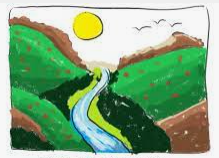 Optional Tasks (You must choose at least three).       Due to current restrictions, please upload work to Teams by Monday 24th May. Photographs or explanatory videos can also be uploaded. Optional Tasks (You must choose at least three).       Due to current restrictions, please upload work to Teams by Monday 24th May. Photographs or explanatory videos can also be uploaded. Optional Tasks (You must choose at least three).       Due to current restrictions, please upload work to Teams by Monday 24th May. Photographs or explanatory videos can also be uploaded. Optional Tasks (You must choose at least three).       Due to current restrictions, please upload work to Teams by Monday 24th May. Photographs or explanatory videos can also be uploaded. Optional Tasks (You must choose at least three).       Due to current restrictions, please upload work to Teams by Monday 24th May. Photographs or explanatory videos can also be uploaded. Optional Tasks (You must choose at least three).       Due to current restrictions, please upload work to Teams by Monday 24th May. Photographs or explanatory videos can also be uploaded. MathsCreate a worksheet and answer sheet of worded addition and subtraction problems based on measurement.CHALLENGE: Record how you would check the answers by using the inverse.DT/ ArtUsing suitable materials, create a model of a river creature.DT/ ArtUsing suitable materials, create a model of a river creature.TopicKeep a weather record for a week. Include such observations as cloud cover, rainfall, temperature, wind direction and wind speed.(Some of this information can also be found online).TopicKeep a weather record for a week. Include such observations as cloud cover, rainfall, temperature, wind direction and wind speed.(Some of this information can also be found online).ScienceResearch a famous scientist and create a fact file. What important impact did he/ she have to our modern world?EnglishCreate a comic strip based on one of the stories about Jesus’s miracles.TopicResearch a river in England and locate it on a map. What can you find out about the river?TopicResearch a river in England and locate it on a map. What can you find out about the river?PSHEKeep a gratitude diary for a week. What do you feel grateful for each day? For example, enjoying positive friendships.PSHEKeep a gratitude diary for a week. What do you feel grateful for each day? For example, enjoying positive friendships.EnglishWrite a book review for your current/favourite book. MathsKeep a record of your day. What did you do and at what time? Record using analogue time or digital time.CHALLENGE: Can you convert the time into Roman Numerals?OUTDOOR LEARNINGUsing natural materials, create a collage based on the water cycle.OUTDOOR LEARNINGUsing natural materials, create a collage based on the water cycle.ArtDraw a picture of an outdoor setting that you enjoy going to. Use paints/pastels or other mediums of your choice. Remember to observe closely and include detail.ArtDraw a picture of an outdoor setting that you enjoy going to. Use paints/pastels or other mediums of your choice. Remember to observe closely and include detail.PEFor five days in a week, complete a five minute daily exercise activity. Record activities in your Home/School Book.